Российская ФедерацияИркутская областьБоханский Муниципальный районАДМИНИСТРАЦИЯПОСТАНОВЛЕНИЕМэр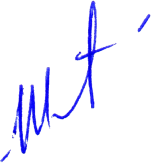 Боханского муниципального районаЭ.И. КоняевСостав эвакоприемной (эвакуационной) комиссии Боханского муниципального района19.09.2023г.№461О СОСТАВЕ ЭВАКОПРИЕМНОЙ (ЭВАКУАЦИОННОЙ) КОМИССИИ БОХАНСКОГО МУНИЦИПАЛЬНОГО РАЙОНАВ соответствии с Федеральным законом от 12.02.1998 № 28-ФЗ «О гражданской обороне», Федеральным законом от 21.12.1994 № 68-ФЗ «О защите населения и территорий от чрезвычайных ситуаций природного и техногенного характера», постановлением администрации муниципального образования «Боханский район» от 21.11.2022 года №773 «О внесении изменений в состав эвакоприемной (эвакуационной) комиссии Боханского муниципального района», в целях организации эвакоприемных и эвакуационных мероприятий при возникновении чрезвычайных ситуаций природного и техногенного характера, а так же в условиях военного времени, в связи с кадровыми изменениями, руководствуясь ч.1 ст.20 Устава Боханского муниципального района:ПОСТАНОВЛЯЕТ:1.Утвердить персональный состав эвакоприемной (эвакуационной) комиссии Боханского муниципального района в новой редакции (Приложение).2.Считать утратившим силу постановление администрации муниципального образования «Боханский район» от 21.11.2022 г. №773 «О внесении изменений в состав эвакоприемной (эвакуационной) комиссии Боханского муниципального района».3.Постановление вступает в силу со дня подписания, подлежит официальному опубликованию в районной газете «Сельская правда» и размещению на официальном сайте администрации муниципального образования «Боханский район» в сети Интернет.4.Контроль за исполнением настоящего постановления возложить на первого заместителя мэра (Рогулькин Е.Б.).Подготовил:Начальник отдела по делам ГОЧС С.В. КабановСогласовано:Заместитель мэра по социальным вопросамЧ.П. ФедороваРуководитель аппаратаМ.В. ВахрамееваНачальник отдела информационных технологийА.М. БарлуковГлавный специалист юристИ.А. ЗабановаПриложениек постановлению администрации  муниципального образования «Боханский район»Приложениек постановлению администрации  муниципального образования «Боханский район»Приложениек постановлению администрации  муниципального образования «Боханский район»Приложениек постановлению администрации  муниципального образования «Боханский район»Приложениек постановлению администрации  муниципального образования «Боханский район»от19.09.2023г.№461№ п/пФамилия, Имя, ОтчествоЗанимаемая должность на основной работеЗанимаемая должность в составе эвакуационной комиссииТелефоныТелефоны№ п/пФамилия, Имя, ОтчествоЗанимаемая должность на основной работеЗанимаемая должность в составе эвакуационной комиссииСлужебныйСотовыйI.Руководство эвакуационной комиссиейI.Руководство эвакуационной комиссиейI.Руководство эвакуационной комиссиейI.Руководство эвакуационной комиссиейI.Руководство эвакуационной комиссиейI.Руководство эвакуационной комиссией1.Федорова Чимита ПетровнаЗаместитель мэра по социальным вопросам администрации муниципального образования  «Боханский район»Председатель комиссии25-0-80895007360822.Иванов Виталий ВасильевичЗаместитель мэра по ЖКХ администрации муниципального образования «Боханский район»Первый заместитель председателя комиссии по эвакуации25-1-62895009911923.Буяева Лариса СавватеевнаНачальник муниципального казенного учреждения «Управление образования» муниципального образования «Боханский район»Заместитель председателя комиссии по приему и размещению населения25-4-72891494227814.Сонголов Иван ВладиславовичГлавный специалист отдела по делам ГОЧС администрации муниципального образования  «Боханский район»Секретарь комиссии25-0-9489500657443Члены комиссии- заместители начальников (руководителей) организаций (учреждений) на территории Администрации муниципального образования «Боханский район»Члены комиссии- заместители начальников (руководителей) организаций (учреждений) на территории Администрации муниципального образования «Боханский район»Члены комиссии- заместители начальников (руководителей) организаций (учреждений) на территории Администрации муниципального образования «Боханский район»Члены комиссии- заместители начальников (руководителей) организаций (учреждений) на территории Администрации муниципального образования «Боханский район»Члены комиссии- заместители начальников (руководителей) организаций (учреждений) на территории Администрации муниципального образования «Боханский район»Члены комиссии- заместители начальников (руководителей) организаций (учреждений) на территории Администрации муниципального образования «Боханский район»II.Группа учета эвакуируемого населенияII.Группа учета эвакуируемого населенияII.Группа учета эвакуируемого населенияII.Группа учета эвакуируемого населенияII.Группа учета эвакуируемого населенияII.Группа учета эвакуируемого населения5.Иванов Юрий ЛеонидовичЗаместитель начальника МО МВД России «Боханский» - начальник полицииСтарший группы25-6-03895013376486.Матвеева Софья ЕрмолаевнаНачальник отдела по Боханскому району службы ЗАГС Иркутской областиЧлен группы25-2-83895007094927.Надеина Мария БардамовнаИ.о Главного редактора МБУ Боханская редакция районной газеты «Сельская правда»Член группы25-6-60895006694778.Бартле Лариса АлексеевнаАудитор Контрольно-счетной палаты Боханского муниципального районаЧлен группы25-0-84890866190529.Главы сельских поселений Боханского района, попадающих в зону возможных опасностей (По согласованию)Член группыIII.Группа оповещения и связиIII.Группа оповещения и связиIII.Группа оповещения и связиIII.Группа оповещения и связиIII.Группа оповещения и связиIII.Группа оповещения и связи10.Кириллов Михаил ТрофимовичНачальник МКУ «ЕДДС-112 муниципального образования «Боханский район»Старший группы25-7-238964455550911.Ершов Денис ВячеславовичСпециалист 1-й категории по информационно-техническому обеспечению отдела информационных технологий администрации муниципального образования  «Боханский район»Член группы25-5-558950110889412.Забанова Ирина АлександровнаГлавный специалист юрист юридического отдела администрации муниципального образования «Боханский район»Член группы25-4-6889646545628IV.Группа приема и организации размещения населенияIV.Группа приема и организации размещения населенияIV.Группа приема и организации размещения населенияIV.Группа приема и организации размещения населенияIV.Группа приема и организации размещения населенияIV.Группа приема и организации размещения населения13.Барлуков Александр ЮрьевичНачальник отдела по управлению муниципальным имуществом администрации муниципального образования «Боханский район»Старший группы25-5-368952630174414.Убугунова Вера ЮрьевнаГлавный специалист отдела по управлению муниципальным имуществом администрации муниципального образования «Боханский район»Член группы25-5-3689247009130V.Группа первоочередного жизнеобеспеченияV.Группа первоочередного жизнеобеспеченияV.Группа первоочередного жизнеобеспеченияV.Группа первоочередного жизнеобеспеченияV.Группа первоочередного жизнеобеспеченияV.Группа первоочередного жизнеобеспечения15.Халмашкеев Петр АлександровичНачальник экономического отдела администрации муниципального образования «Боханский район»Старший группы25-7-378904145814916.Данилова Зинаида НиколаевнаГлавный специалист потребительского рынка и ценообразования администрации муниципального образования  «Боханский район»Член группы25-9-138950105420417.Раковский Виктор ПетровичВедущий специалист отдела хозяйственной деятельности администрации муниципального образования «Боханский район»Член группы25-5-838902578784618.Марактаев Сергей ТрофимовичВедущий специалист-агроном отдела сельского хозяйства администрации муниципального образования «Боханский район»Член группы25-4-358904118566419.Хунхенов Анатолий КуприяновичВедущий специалист отдела закупок для муниципальных нужд администрации муниципального образования «Боханский район»Член группы25-5-368964263272320.Ханташкеев Виктор БорисовичГлавный врач ОГБУЗ «Боханская РБ»Член группы25-3-038964358715321.Представитель МО МВД России «Боханский» (По согласованию)Член группы25-6-03VI.Группа учета и контроля за эвакуацией материальных и культурных ценностейVI.Группа учета и контроля за эвакуацией материальных и культурных ценностейVI.Группа учета и контроля за эвакуацией материальных и культурных ценностейVI.Группа учета и контроля за эвакуацией материальных и культурных ценностейVI.Группа учета и контроля за эвакуацией материальных и культурных ценностейVI.Группа учета и контроля за эвакуацией материальных и культурных ценностей22.Асташкинова Антонина АпполоновнаНачальник муниципального казенного учреждения «Управление культуры» муниципального образования «Боханский район»Старший группы25-5-108908664356923.Баргуева Анна СергеевнаДиректор МБУК «Межпоселенческая библиотека муниципального образования «Боханский район»Член группы25-6-878924835328024.Никифорова Юлия ВячеславовнаГлавный специалист отдела по управлению муниципальным имуществом администрации муниципального образования «Боханский район»Член группы25-5-368952619166825.Мунхоева Татьяна ШулухоевнаГлавный хранитель музейных предметов МБУК «Межпоселенческая библиотека муниципального образования «Боханский район»Член группы25-6-8789086679667VII.Группа дорожного и транспортного обеспеченияVII.Группа дорожного и транспортного обеспеченияVII.Группа дорожного и транспортного обеспеченияVII.Группа дорожного и транспортного обеспеченияVII.Группа дорожного и транспортного обеспеченияVII.Группа дорожного и транспортного обеспечения26.Павлов Максим ПетровичНачальник ГИБДД МО МВД России «Боханский»Старший группы25-6-008950131097027.Мутуков Ахмат-Паша АлавдиновичНачальник Александровского участка филиала «Иркутский» ОАО «ДСИО»Член группы8904111390128.Данилов Николай ВладимировичНачальник отдела капитального строительства администрации муниципального образования  «Боханский район»Член группы25-2-368908663344229.Казакова Зинаида АнатольевнаНачальник административно-хозяйственного отдела муниципального казенного управления «Управление образования» муниципального образования «Боханский район»Член группы25-4-7289501156612